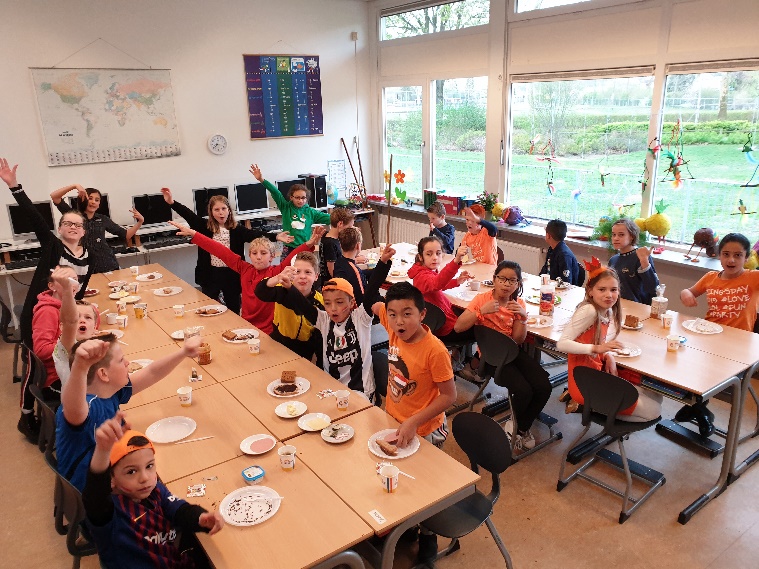 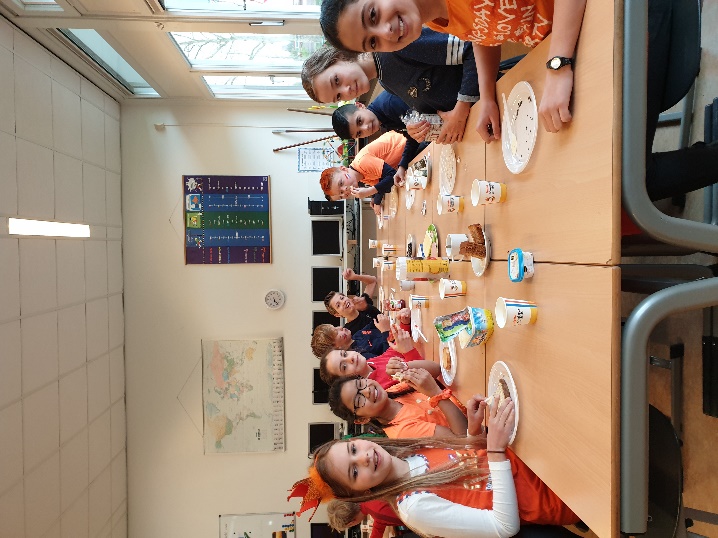 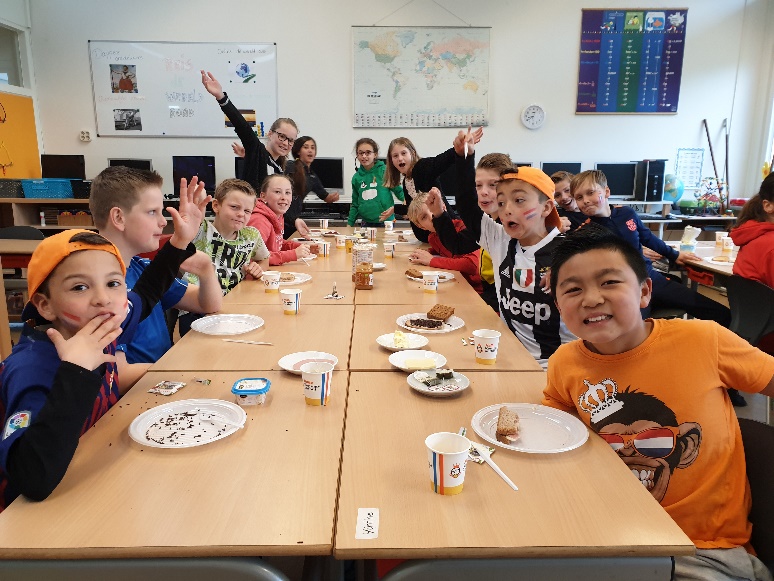 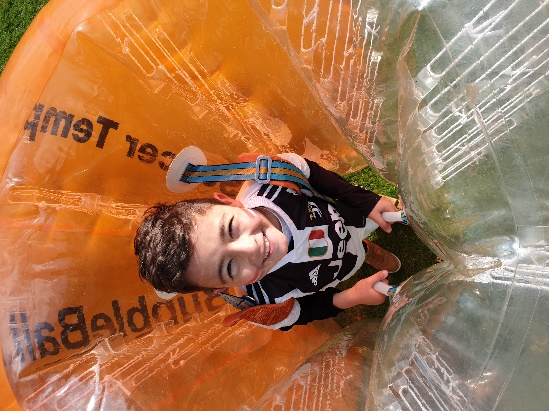 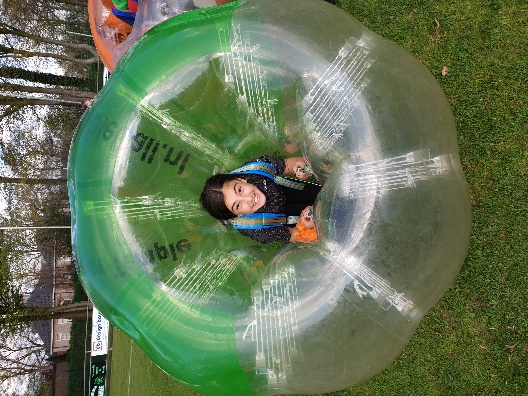 12 April hebben wij meegedaan met de koningsspelen. 
We zijn begonnen met een ontbijt samen in de klas. Daarna waren er allemaal leuke spellen bij ’t Doesgoor. Het was een gezellige dag! 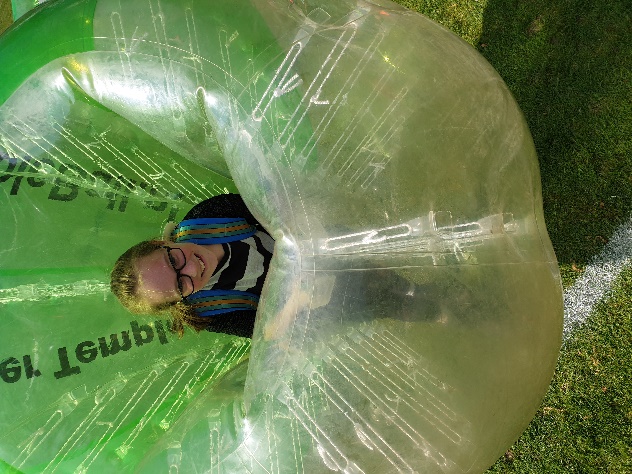 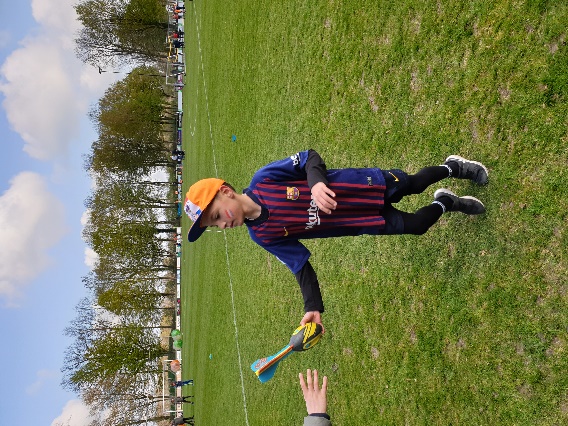 